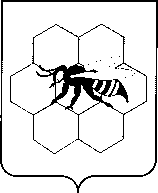 В соответствии с Федеральным законом от 06.10.2003 года № 131-ФЗ «Об общих принципах организации местного самоуправления в Российской Федерации», Федеральным законом от 24.06.1998 № 89-ФЗ «Об отходах производства и потребления», Федеральным законом от 31.12.2017 № 503-ФЗ «О внесении изменений в Федеральный закон «Об отходах производства и потребления и отдельные законодательные акты Российской Федерации», руководствуясь постановлением Правительства Российской Федерации от 31.08.2018 № 1039 «Об утверждении Правил обустройства мест (площадок) накопления твердых коммунальных отходов и ведения их реестра», Руководствуясь Заключением Управления Роспотребнадзора по Самарской области от 01.10.2019 года № 1351, Уставом сельского поселения Пестравка, ПОСТАНОВЛЯЮ:1.Внести изменения в «Реестр мест (площадок) накопления твердых коммунальных отходов, расположенных на территории сельского поселения Пестравка» для поддержания в актуальном состоянии, дополнив Реестр следующей площадкой:Самарская область Пестравский район, с. Пестравка ул. 50 лет Октября, 10 Самарская область Пестравский район, с. Пестравка ул. Коммунистическая, 37 Самарская область Пестравский район, с. Пестравка ул. Коммунистическая, 39 Самарская область Пестравский район, с. Пестравка ул. Коммунистическая, 45Самарская область Пестравский район, с. Пестравка ул. Коммунистическая, 47 Самарская область Пестравский район, с. Пестравка ул. Коммунистическая, 49 Самарская область Пестравский район, с. Пестравка ул. Коммунистическая, 53 Самарская область Пестравский район, с. Пестравка ул. Коммунистическая, 57 Самарская область Пестравский район, с. Пестравка ул. Крайнюковская, 73 Самарская область Пестравский район, с. Пестравка ул. Крайнюковская, 82 Самарская область Пестравский район, с. Пестравка ул. Крайнюковская, 88 Самарская область Пестравский район, с. Пестравка ул. Крайнюковская, 92Самарская область Пестравский район, с. Пестравка ул. Крайнюковская, 94Самарская область Пестравский район, с. Пестравка ул. Крайнюковская, 98Самарская область Пестравский район, с. Пестравка ул. Крайнюковская, 100Самарская область Пестравский район, с. Пестравка ул. Крайнюковская, 102Самарская область Пестравский район, с. Пестравка ул. Крайнюковская, 1042. Обнародовать настоящее постановление и разместить на официальном интернет-сайте сельского поселения Пестравка.3. Контроль за выполнением настоящего постановления оставляю за собой.Глава сельского поселения  Пестравка                                                                                         С.С. Плеванюк.Сорокин А.В. 8 846 74 21432администрацияСельского поселенияПестравкаМуниципального районаПестравскийСамарской области,446160, с. Пестравка, ул.50 лет Октября, 40Телефон: 2-13-44, 2-19-44; Факс: 2-13-44 sppestravka@yandex.ruПОСТАНОВЛЕНИЕ          от 09.02.2021г_№ _15_О внесении изменений в Постановление от 01.04.2019г № 30 «Об утверждении Правил обустройства мест (площадок) накопления твердых коммунальных отходов и ведения их реестра на территории сельского поселения Пестравка».